REFERENTNA ZBIRKA - PRIRUČNICI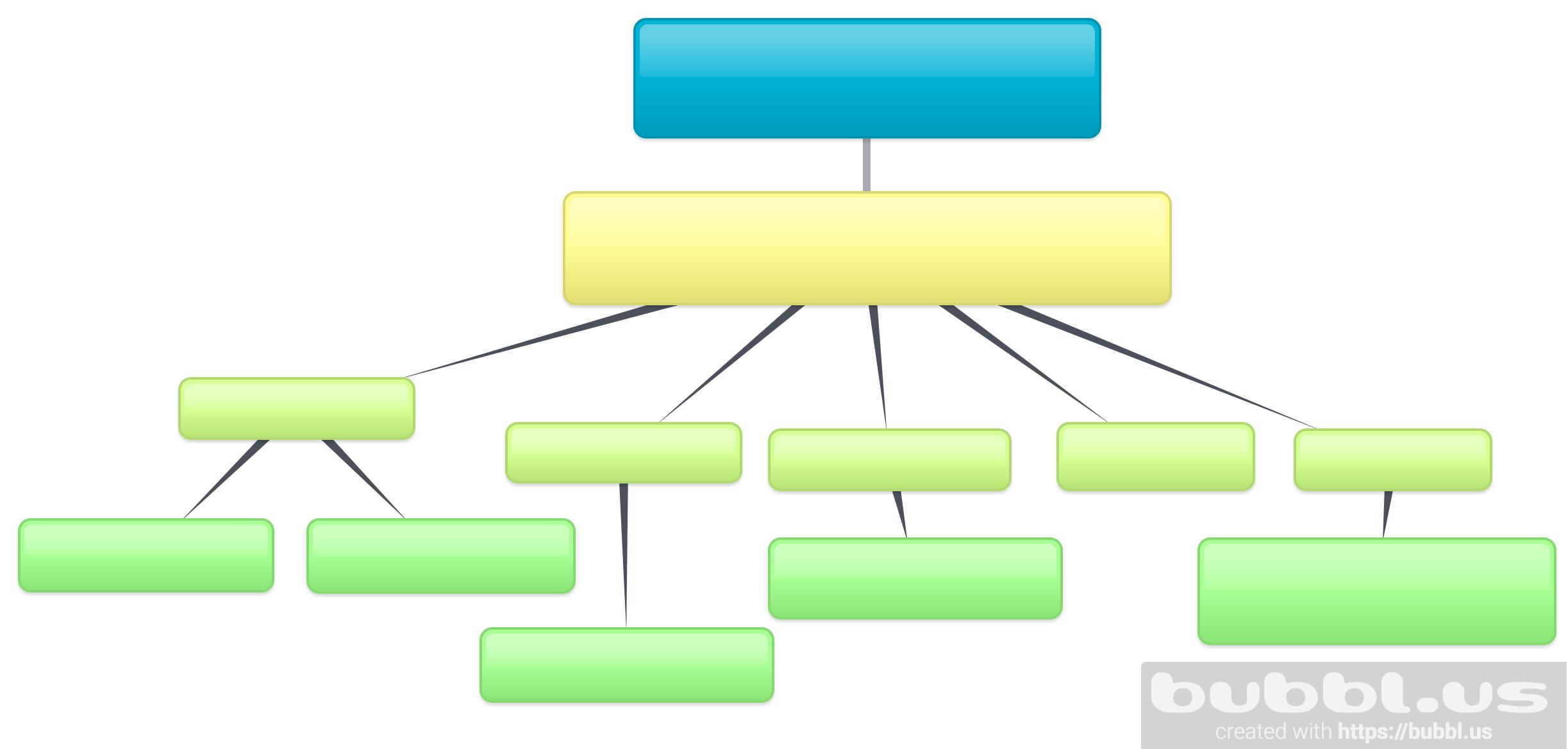 U umnu mapu rasporedi i upiši sljedeće pojmove:LEKSIKON        PRIRUČNICI        PRAVOPIS         IZVORI ZNANJA I INFORMACIJA          ENCIKLOPEDIJA        RJEČNIK       ATLAS      HRVATSKA ENCIKLOPEDIJA        PRAVILA PISANJA KNJIŽEVNIM JEZIKOM        PROLEKSIS ENCIKLOPEDIJA               HRVATSKI JEZIČNI PORTAL    HRVATSKI BIOGRAFSKI LEKSIKON         